Calendar and thematic plan of out-classes works of “Pharmaceutical chemistry”for the 4-th Year students of the Faculty of Pharmacy(autumn (VII) semester of 2012/2013 year)Calendar and thematic plan of laboratory works of “Pharmaceutical chemistry ” for the 4-th Year students of the Faculty of Pharmacy(autumn  semester of 2012/2013 educational year)   Calendar and thematic plan of lectures of “Pharmaceutical chemistry ” for the 4-th Year students of the Faculty of Pharmacy(autumn  semester of 2012/2013 educational year)   SCHEDULE OF lecturesON INDUSTRIAL TECHNOLOGY OF DRUGSfor the 4th year students of the Pharmaceutical FacultyVII semesterSCHEDULE OF PRACTICAL CLASSESON INDUSTRIAL TECHNOLOGY OF DRUGSfor the 4th year students of the Pharmaceutical FacultyVII semesterQUESTIONS FOR SELF-TRAININGON INDUSTRIAL TECHNOLOGY OF DRUGSfor the 4th year students of the Pharmaceutical FacultyVII semester 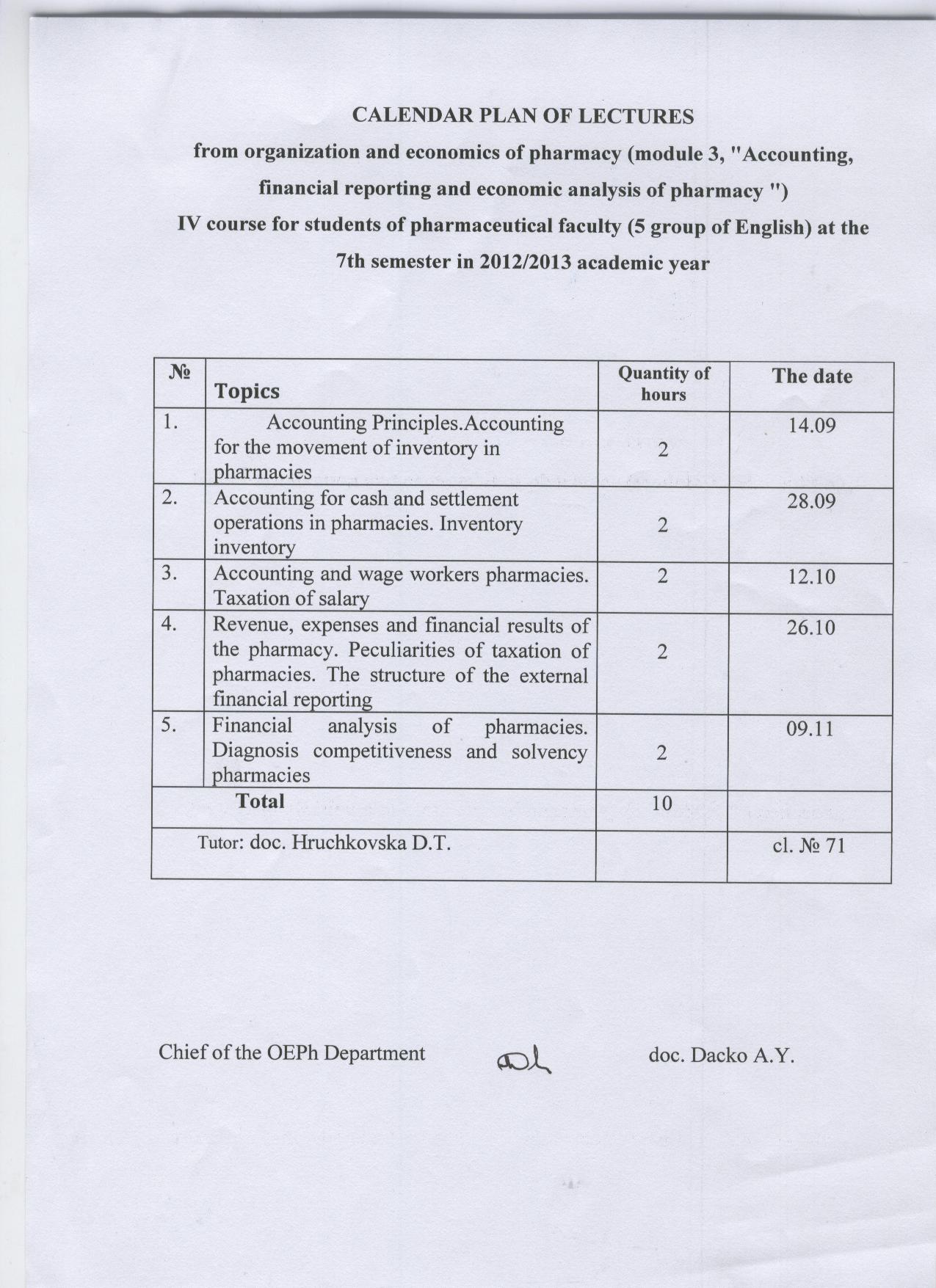 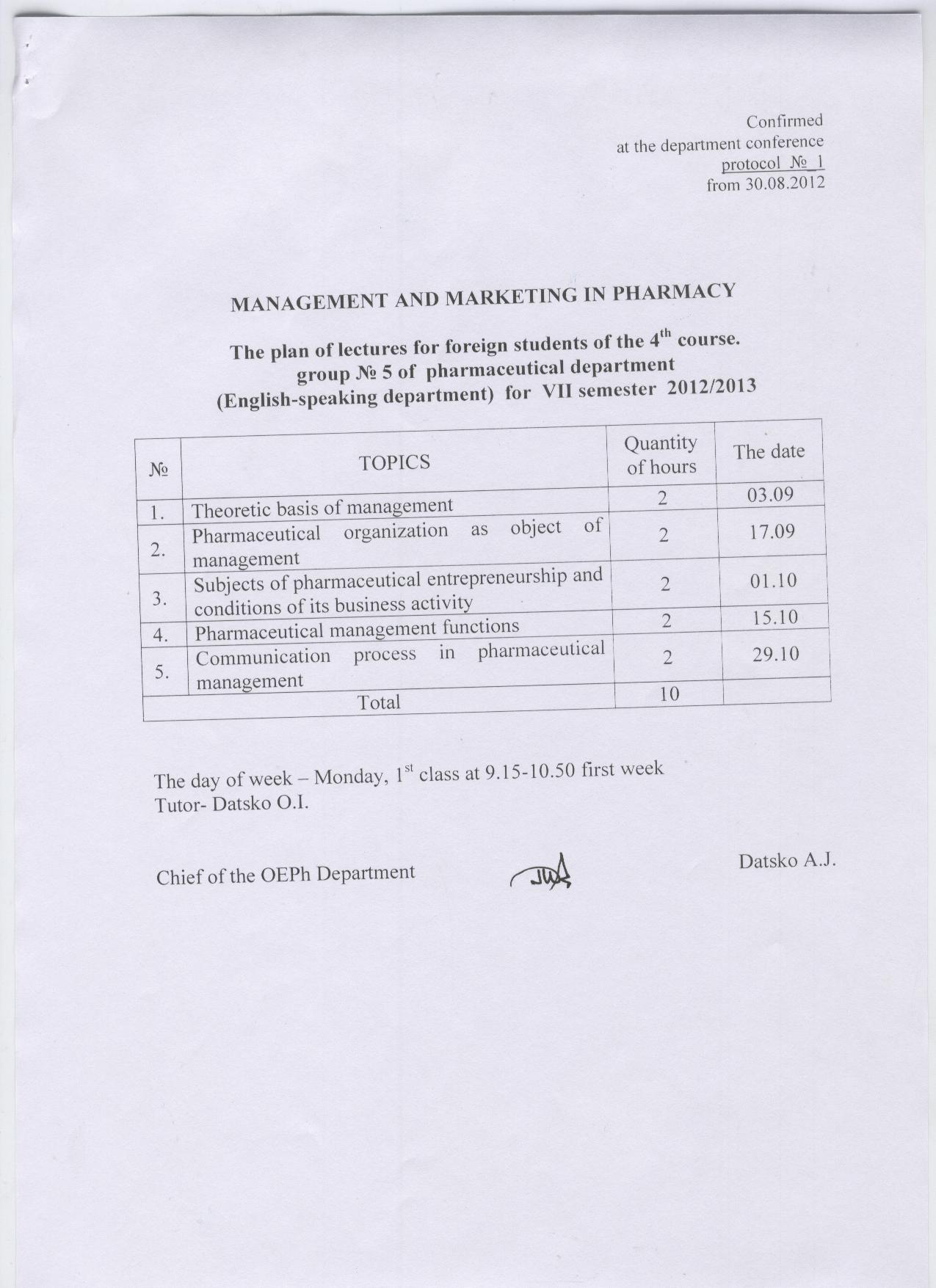 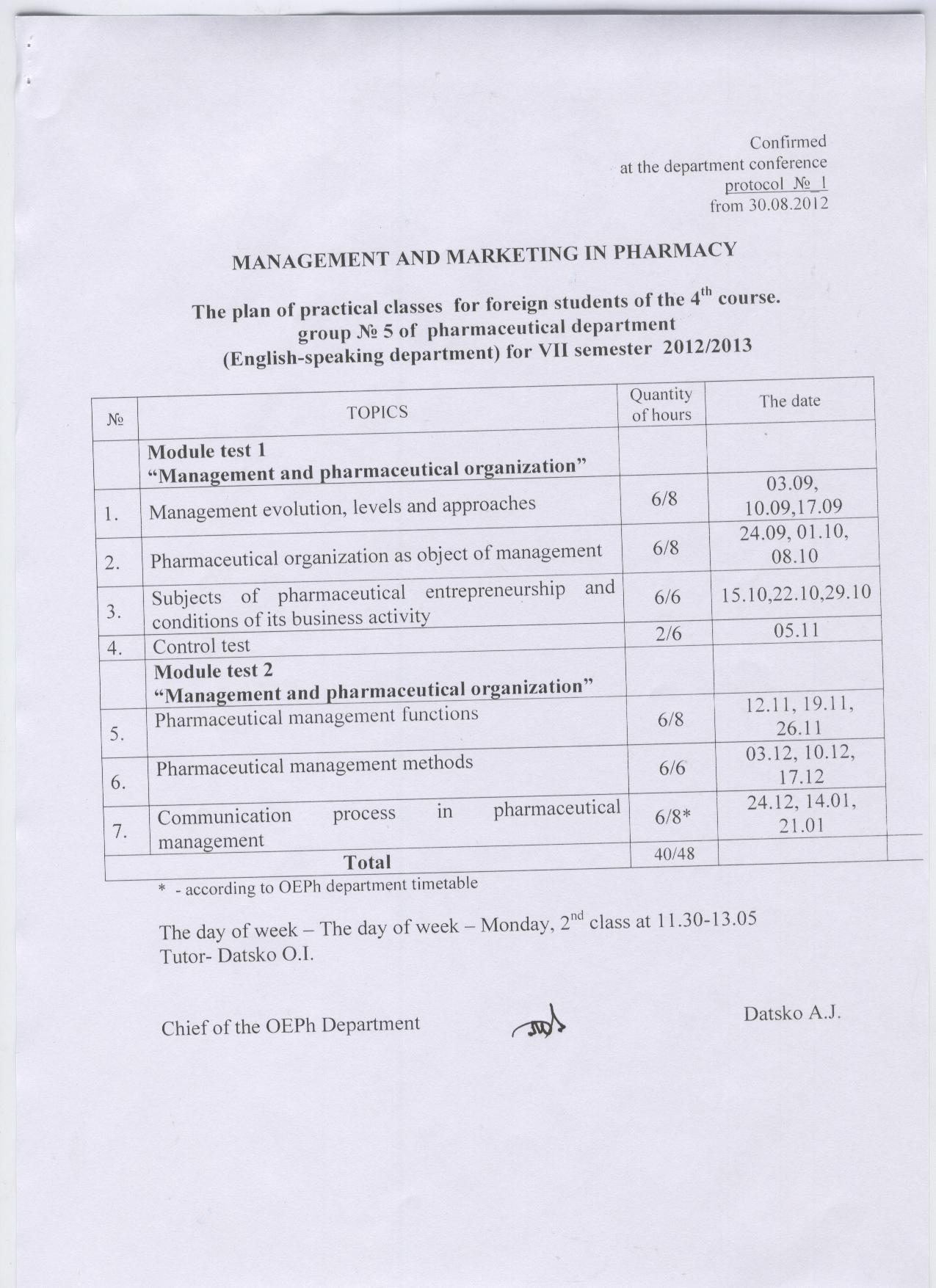 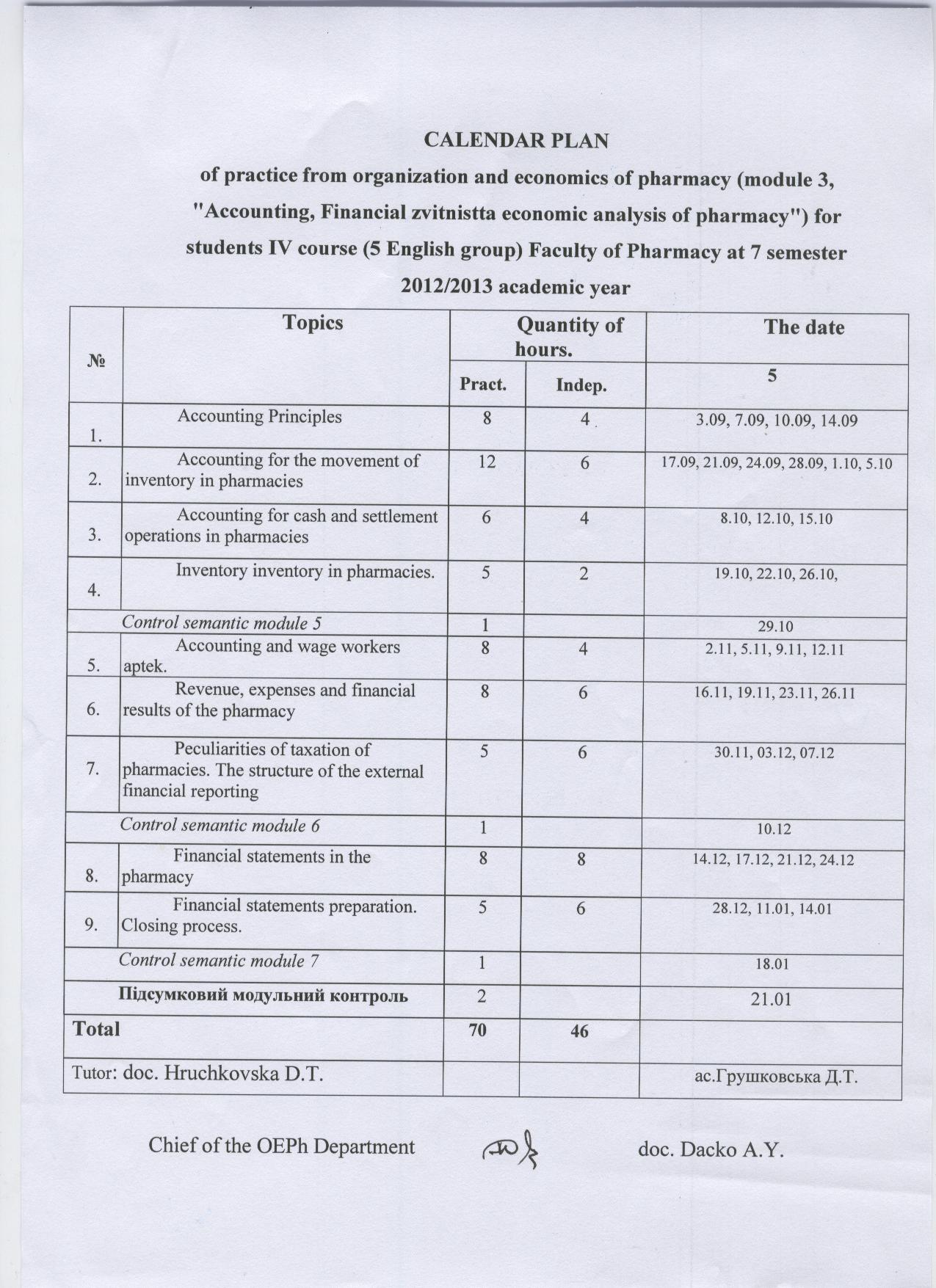 № п/пTopicsHours1Synthesis of drugs and analysis of quality. Synthesis of salicylamide, phtivazide, nifedipine22Synthesis of drugs and analysis of quality. Synthesis of acetyl salicylic acid, dibazole, nitrofural23Sugars as a drug (glucose anhydrous, lactose monohydrate). Synthesis, quality ananalysis, assay, storage, usage.34Cardiac glycosides as drugs (digoxin, dyhitokxin, strophanthin K). Synthesis, quality ananalysis, assay, storage, usage.35Antibiotics-glycosides as drugs (streptomycin, kanamycin monosulfat, gentamicin sulfate). Synthesis/purification , properties, identification, assay, application. 26Androgens, antiandrogens, anticancer agent, anabolic steroids (testosterone propionate, testenate methyltestosterone, medrotestrone propionate, cyproterone acetate, flutamid, phenobolin, retabolil, sylabolin) Synthesis, quality ananalysis, assay, storage, usage. Structure-activity relationship 37Female sex hormones and contraceptives of steroid structure (estrone, ethinyl estradiol, estratsyt, sinestrol, dietylstylbestrol, hlortrianizen, fosfestrol) Synthesis, quality ananalysis, assay, storage, usage. Structure-activity relationship38Corticosteroids as drugs. Structure-activity relationship Synthesis, quality ananalysis, assay, storage, usage. Corticosteroids with Fluor in molecules 39Derivatives of thiofen and furan as drugs – chemical characteristics, analysis and usage. Structure-activity relationship310Derivatives of furan, benzofuran, pyrane as drugs – chemical characteristics, analysis and use. Structure-activity relationship211Derivatives of benzopyrane as drugs – chemical characteristics, analysis and usafe. Structure-activity relationship212Chemistry of antibiotics: β-lactamides (penicillin’s, 1-4 generations, mono-lactames)313Chemistry of antibiotics: β-lactamides cephalosporin’s, mono-lactames)314Derivatives of phenothiazine as drugs – chemical characteristics, analysis and use315Drugs which belong to the phenothiazine derivatives with Fluor in the molecules.1,2-benzothiazine and 1,2,4-benzothiadiazine derivatives (trifluoperazine hydrochloride fluphenazine hydrochloride and decanoate, Fluacizine)316Pyrrolidine derivatives as nootropic (piracetam), detoxification (piracetam, Povidone, povidone-iodine, gemodez, Neogemodez, enterodez) and antihistamines (Clemastine) agents317Drugs belong to vitamin B12 group (cyanocobalamin, oksycobalamin, cobamid)318Pyrrolidine derivatives as cardiovascular drugs (captopril, enalapril, prestarium, lisinopril)6totaltotal52№ ThemeHours.Date1,2Synthesis of drugs:а) synthesis and analysis of acetylsalicylic acid;b) synthesis and analysis of phtivazide;c) synthesis and analysis  of nifedipine;d) synthesis and analysis of salicylamide3306.0913.093Sugars as a drugs (glucose anhydrous, lactose monohydrate).320.094Cardiac glycosides as drugs (digoxin, dyhitokxin, strophanthin K).327.095Antibiotics-glycosides as a drugs (streptomycin, kanamycin monosulfat, gentamicin sulfate)304.106Androgens, antiandrogens, anticancer agent, anabolic steroids (testosterone propionate, testenate methyltestosterone, medrotestrone propionate, cyproterone acetate, flutamid, phenobolin, retabolil, sylabolin)311.107Female sex hormones and contraceptives of steroid structure (estrone, ethinyl estradiol, estratsyt, sinestrol, dietylstylbestrol, hlortrianizen, fosfestrol)318.108Analysis of corticosteroids. Identification, assay of cortisone acetate, prednisone, Dexamethasone.325.109Analysis of heterocyclic compounds:Identification, determination of purity and assay of 5-nitrofurane derivatives as antimicrobials (furaciline (nitrofural), Furazolidone. Nitrofurazone etc)301.1110Analysis of heterocyclic compounds:Identification, determination of purity and assay of furane derivatives (furasemide, Amiodarone, Benzobromarone etc)308.1111Benzopyrane derivatives as a drugs (rutin, quercetin, Troxevasin, tokoferylatsetat)315.1112Analysis of natural and semisynthetic penicillines. Identification and quantitative analysis of benzylpenicilline or phenoxymethylpenicilline.322.1113Analysis of cephalosporines. Identification and quantitative analysis of (Cefalexin, Cefaloridinum, Cefazolin)329.1114Identification and quantitative analysis of phenotiazines (chlorpromazine hydrochloride).306.1215Phenothiazine derivatives with Fluor in molecules; 1,2-benzothiazine and 1,2,4-benzothiadiazine derivatives (trifluoperazine hydrochloride fluphenazine hydrochloride and decanoate, Fluacizine)313.1216Pyrrolidine derivatives as nootropic (piracetam), detoxification (piracetam, Povidone, povidone-iodine, gemodez, Neogemodez, enterodez) and antihistamines (Clemastine) agents320.1217Drugs belong to vitamin B12 group (cyanocobalamin, oksycobalamin, cobamid)327.1218Pyrrolidine derivatives as cardiovascular drugs (captopril, enalapril, prestarium, lisinopril)310.0119Experimental work. Practical skills317.0120Final control of Module 4324.01TotalTotal6052№ThemeHoursDate1Synthesis and analysis of drugs. Sugars as a drugs (glucose, lactose monohydrate). Methods of synthesis, properties, analysis, usage. Drugs which belong to glycosides. Features of the chemical structure. Cardiac glycosides as cardiotonic drugs (digoxin, dyhitoksyn, strophanthin K). (properties, analysis, usage). Antibiotics-glycosides (streptomycin sulfate) and aminoglycosides antibiotics, (kanamycin monosulfate, gentamicin sulfate). – properties, quality requirements, usage.210.092The classification of steroid hormones, action and role. Sex hormones. Androgens and their semisynthetic derivatives with prolonged action. Anabolic steroids. Anticancer drugs. Antiandrogens. Structure activity relationship.224.093Estrogens and their semisynthetic derivatives. Anticancer drugs. Derivatives of phenol as nonsteroidal estrogens. Antiestrogens. Structure activity relationship. Gestagens and their synthetic derivatives. Oral contraceptives. Anticancer agents. Corticosteroids and methods of their synthesis. Mineralocortecosteroids. Glucocorticosteroids, which contain fluorine atom in molecules. Glucocorticosteroids with fluorine and chlorine atoms in molecules208.104Heterocyclic compounds as a drugs; chemical classification. Heterocyclic compounds with oxygen in molecules. Derivatives of furan as antimicrobial agents. Derivatives of pyran, coumarin, furocoumarin, vitamins E and P. Thiazolydine derivatives. 222.105Penicillines. General characteristics, history. Chemical structure, stability of β-lactame cycle. General scheme of inactivation of penicilines. Natural penicillines and their salts Semisynthetic penicillines. Derivatives of 1,3-thiazine. Cephalosporines. Natural cephalosporines. Synthesis of 7-ACA, 7-ADCA and semisynthetic cephalosporines.205.116Derivatives of phenothiazine without fluorine atoms in molecules.Cardiovascular agents. Neuroleptic activity of phenthiazines with fluorine atoms in molecules. Derivatives of 1,2-benzothiazine219.117Pyrrole. derivatives  - Nootropic (nootropil), detoxification (Povidone, povidone-iodine, gemodez, Neogemodez, enterodez) agents. Cyanocobalamin and its analogues – oksycobalamin cobamamide - vitamins and metabolites. Cardiovascular (captopril, enalapril, prestarium, lisinopril) and antihistamines (tavegil) agents203.12№Topic DurationCommon principles of pharmaceutical manufacturing. Normative and technical documentation.2Solid preparations. Powders. Species. Granules. Characteristics. Classification. Manufacturing process. Quality control2Tablets. Characteristics. Classification. Theoretical foundations of tableting. Manufacturing methods. Quality control2Manufacturing of coated tablets. Dragee. Microdragee2Capsules. Microcapsules. Characteristics. Classification. Manufacturing methods. Quality control. Solid therapeutic systems2Liquid preparations. Characteristics. Classification. Manufacturing methods of solutions. Quality control2Heterogeneous liquid preparations. Emulsions and suspensions. Characteristics. Classification.  Manufacturing methods. Quality control2Semi-solid preparations for cutaneous application. Classification. Manufacturing process. Quality control2Preparations for rectal and vaginal application. Classification. Characteristics. Manufacturing process. Quality control2Plasters. Classification. Manufacturing process. Quality control2TotalTotal20№Topic DurationGrinding. Sifting. Material balance. Investigation of physicochemical and technological properties of powders and granules. Powder production. Quality control4Manufacturing of tablets by direct compression and by compression with previous granulation4Manufacturing of coated tablets and molded tablets. Quality control4Manufacturing of capsules and microcapsules. Quality control4Manufacturing of granules and dragee. Quality control4Manufacturing of aqueous solutions under industrial conditions4Manufacturing of syrups and aromatic waters. Quality control4Alcoholometry. Determination of ethanol concentration. Strengthening and dilution of alcohol aqueous solutions. Recovery and rectification of ethanol. Manufacturing of alcohol solutions. Quality control4Manufacturing of semi-solid preparations. Quality control4Final module control4TotalTotal40№ TopicDurationDrug technology as an academic and scientific discipline. Historical aspects of its development2Active pharmaceutical ingredients and excipients used in drug technology5Characteristics of basic manufacturing processes, pharmaceutical equipment. Basic concepts of machines and apparatus, automatic lines5Containers and sealing material for solid preparations5Containers and sealing material for liquid preparations5Quality control of medicinal products. State regulation on quality assurance and certification of medicinal products5New trends in solid dosage forms production6Nasal preparations. Classification. Characteristics. European Pharmacopoeia requirements6Ear preparations. Classification. Characteristics. European Pharmacopoeia requirements6TOTALTOTAL48